ЧЕМПИОНАТ РОССИИКЛАСС – ВЫСОТНО-ТЕХНИЧЕСКИЙ 2021 г.ОТЧЁТО восхождении на вершину пик Одессы(4810),  по зеркалу западной стены, маршрут Русяева, 6Б категории сложности командой Красноярского Края за период с 25.07.21 по 27.07.21I. ПАСПОРТ ВОСХОЖДЕНИЯII. ОПИСАНИЕ ВОСХОЖДЕНИЯОбщее фото вершины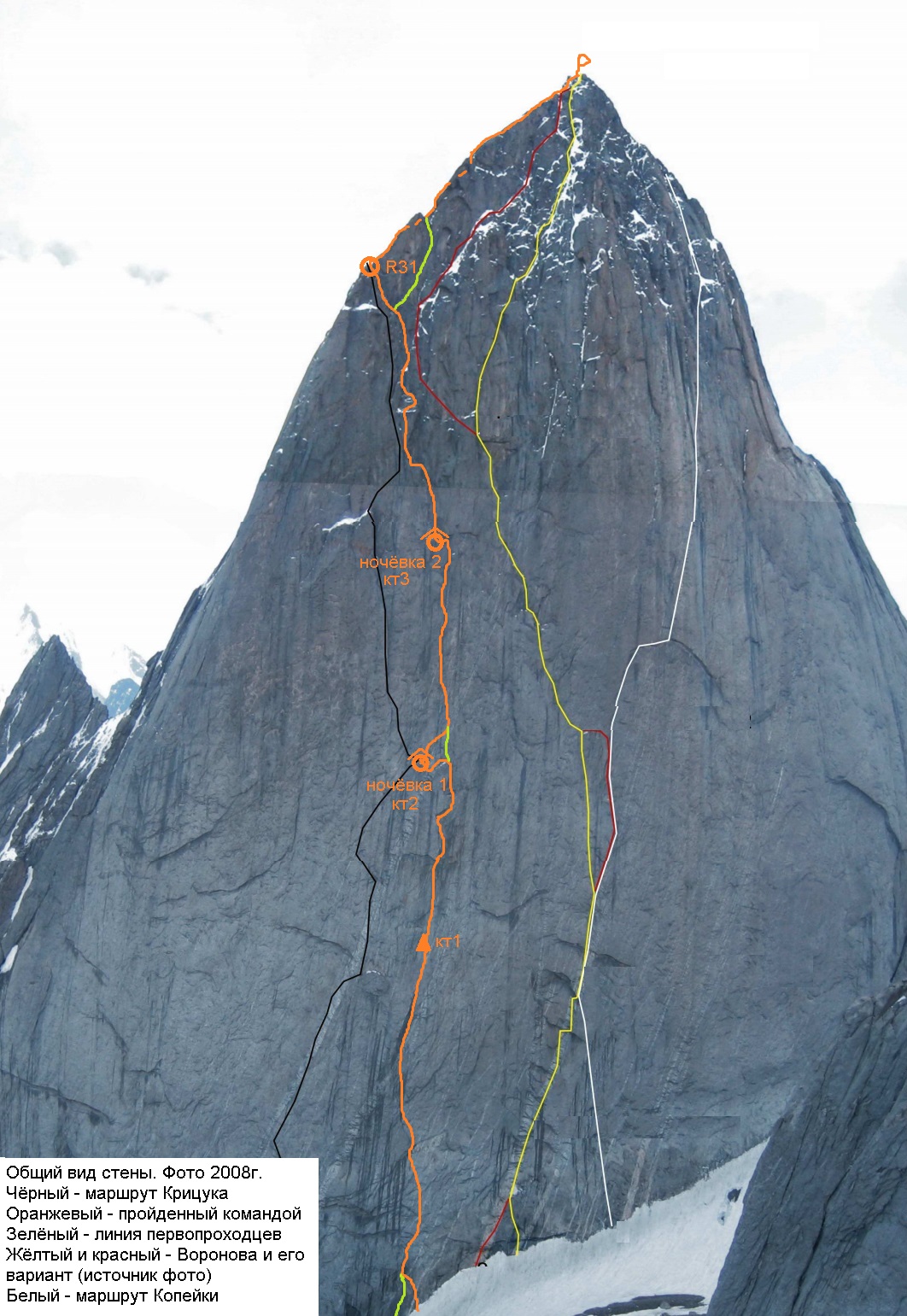 Профиль маршрута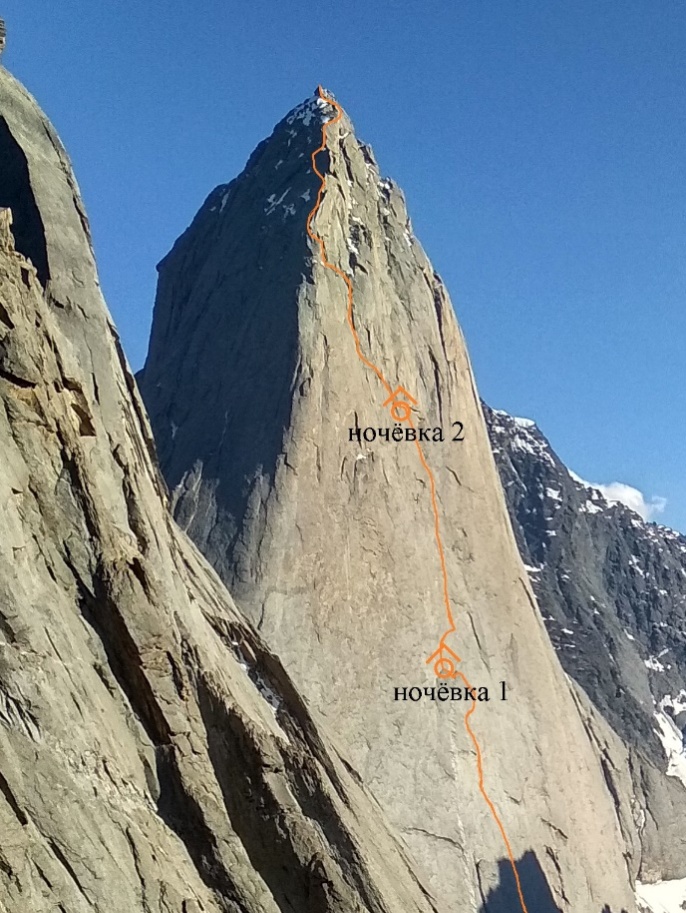 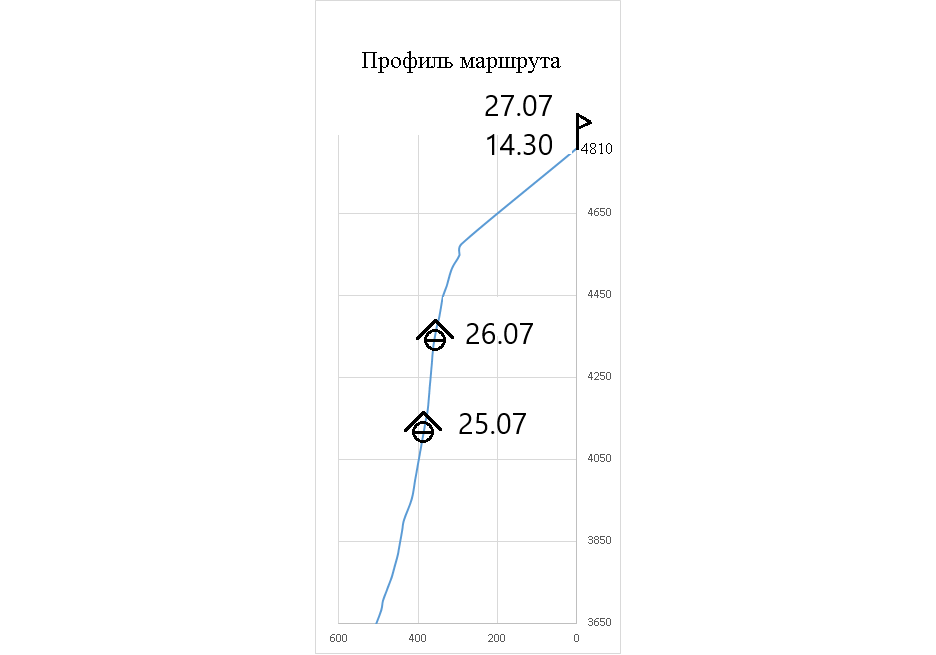 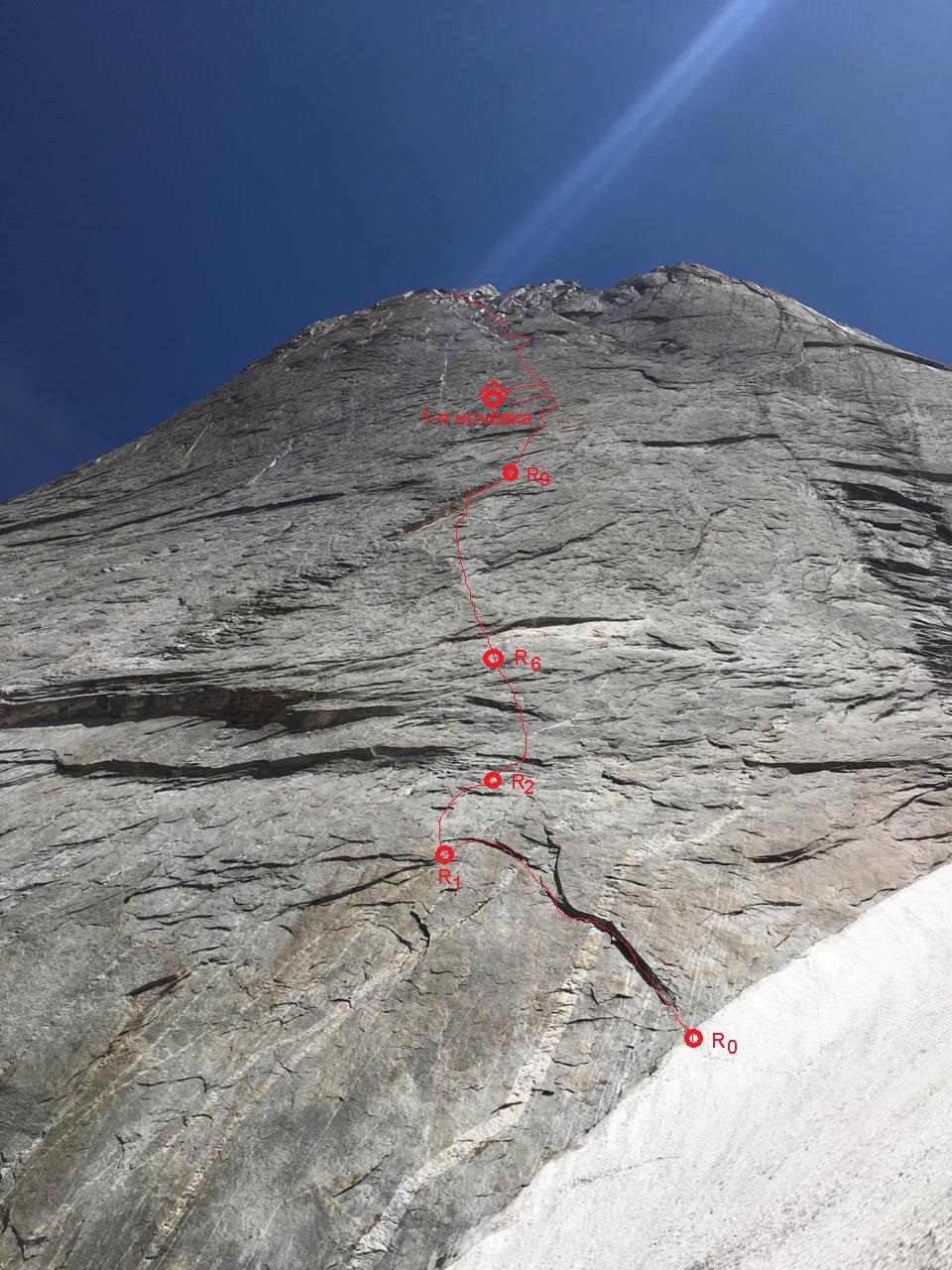 Техническое фото 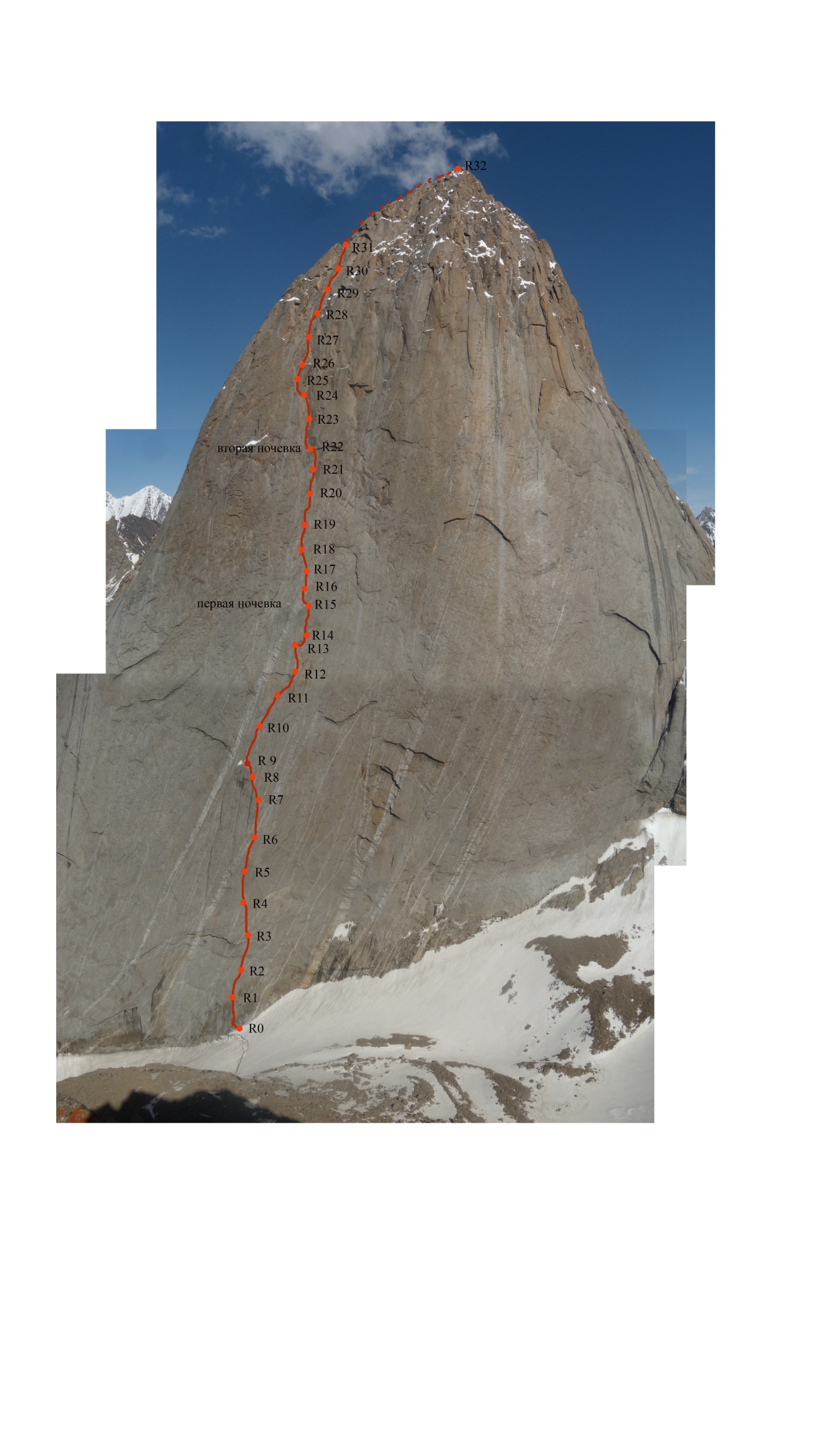 Характеристика действия командыОбъект для восхождения был выбран по нескольким причинам. Мы хотели пройти 6Б в двойке, с небольшим количеством ИТО и без платформы. Маршрут Русяева подходил под данные критерии. За основу тактического плана было взято восхождение команды Санкт Петербург по этому маршруту в 2019г.24 июля команда, в составе Терехин В.А и Корулин Е.С. в 12.00 вышла из базового лагеря в Кара-су под маршрут. Подход составляет 3 часа. Палатку поставили на камнях под стеной, оценили состояние стены и наличие снега на полках. В описании первопроходцев, начало маршрута ниже бергшрунда, но там нет очевидного рельефа, команда Санкт Петербурга начала работать над бергшрундом по хорошему рельефу и к концу первой веревки вышли на маршрут. Мы решили поступить также. В это день поднесли снаряжение под начало маршрута. На восхождение брали с собой две веревки, одна динамическая, одна статическая, два комплекта камалотов, самый большой №4, он был один, 14 якорных крючьев. Продуктов брали из расчета 3 дня восхождение и день спуск. Так как снег на полках был, воды взяли 2 литра.25 июля в 8.00 начали работать на маршруте. Первым работал Терёхин. К 16.00 были на уровне «варежки» - хорошей полки для ночевки. Далее стена становится круче, много «живых» нашлепок, рельеф для страховки не надёжен. Продолжили движение, и в 19.50 лидер долез до «грудей» - второй хорошей полки для ночёвки на маршруте.26 июля  в 8.00 начали работать. Лидировал Корулин. По описанию стартовать нужно было с правой стороны полки. Подойдя туда, было не совсем понятно, куда нужно двигаться, стена в этом месте похожа на «чешую» - состоит из небольших карнизов, углов, нашлепок, в любом направлении рельеф одинаковый, макрорельефа, к которому нужно стремиться не видно, страховка местами очень бедная. Много времени тратилось на поиски направления - куда лезть. Ориентировались на старые шлямбура первопроходцев. Также приходилось отогревать пальцы рук и ног, скала с утра холодная, а двигаться возможно только лазанием от рельефа до рельефа. После двух таких веревок ориентирование стало проще. К 16.10 добрались до полки для ночевки, перекусили, оставили баул и полезли дальше. В 19.00 закончили работу, обработали две веревки от полки.27 июля в 7.30 начали движение по обработанным с вечера перилам. Баул с вещами оставили на полке. Первым работал Корулин. Дальше стена легла, но все равно попадались участки сложного лазания, местами скала была обледеневшей. К 11.00 добрались до гребня. Верхняя часть маршрута, перед выходом на гребень вызывает некоторые вопросы. Из пяти отчётов по этому маршруту, которые есть на сайте ФАР, только первопроходцы выбрали стенку с дополнительными четырьмя верёвками шестого лазания, все остальные, в том числе и мы, вышли на гребень раньше, там же, где и маршрут Крицука, так как это является логичной линией движения. В 14.30 были на вершине. Спускаться решили по пути подъема. Начали в 15.00. К 19.30 спустились до полки с баулом и здесь снова заночевали. 28.07. к 12.00 были в базовом лагере.Движение по маршруту осуществлялось, в основном по одновременной схеме, со страховкой с перил, за исключением мест, где это было опасно. Маршрут требует высокого уровня свободного лазания, оказался сложнее, чем мы предполагали. В процессе восхождения срывов не было. Линия движения хоть и логичная, местами вызывала вопросы ввиду того, что описание под такой рельеф составить проблематично, ориентироваться можно только по местному железу, в основном это шлямбура времен первопроходцев.   Погода во время восхождения была хорошая. По этой причине к вечеру возникали потоки талой воды, которые приходилось преодолевать. Также у одного из участников во время восхождения  воспалился «нарыв» на руке, на третий день поднялась температура, что замедлило темп команды, особенно на гребне, где нужно было интенсивно двигаться.Схема УИААОписание маршрутаМаршрут начинается выше рантклюфта по внутреннему углу-отколу с трещиной, с нависающей правой частью. Откол забирает по дуге налево. В самом его конце в пяти метрах левее станция на крупных камалотах (R1). Вверх и вправо по линии шлямбуров (R2) под карниз, который преодолевается в месте пересечения его кварцевой жилой. По пути замечены, но не были использованы дырки под скайхуки. Страховка бедная. Над карнизом, в основании внутреннего угла станция R3. В обход нависания по плитам в направлении большого косого угла(R4,5). По системе внутренних углов вверх. В направлении следующего карниза (R6). Проходится с забором влево, затем вправо в следующий большой внутренний угол(R7). Дальше по углу и по левой его стенке(R8). Угол заканчивается. Слева в сорока метрах ночёвка «варежка» (R9). До контрольного тура ещё одна верёвка по плите вверх (R10). С левой части полки вверх по стене, затем по внутреннему углу (R11). Вправо вверх по стенке, в направлении карниза. Осторожно. Стенка состоит из отслоившегося слоя скалы. Лучше забрать правее с начала верёвки. Преодолев карниз, во внутренний угол (R12), который заканчивается ещё одним потолком. Станция под ним на шлямбурах (R13). Дальше траверс на скайхуках 10м, затем вверх по стенке (R14). Дальше по внутреннему углу на полку (R15). Маршрут продолжается наверх. Слева в 40 метрах полка для ночёвки с контрольным туром. Двигаться нужно по плите с отщепами в направлении нависания. Далее через серию нависаний и карнизов влево-вверх в направлении внутреннего угла (R18). Далее вправо-вверх до отщепа-камина, через 15м камин выклинивается (R19). Далее по плите, затем по внутреннему углу вправо-вверх(R20). Нависание обходится справа (R21). Дальше по большому неявному внутреннему углу под большой карниз. Из-под него маятник налево. Чуть вверх и мы попадаем на полку для ночёвки (R22) с третьим контрольным туром. С левой части полки по внутреннему углу вверх, и по следующему большому углу (R23), под большое рыжее нависание. Станция R24 на большом выступе на наклонной полке. Траверс налево за перегиб, затем вверх по трещине. Через 50 метров выход на полку (R25, 26). В описании первопроходцев в этом месте заснеженный кулуар. Сейчас весь снег стаял, остался только лёд в трещинах. По полкам вверх, затем влево по вертикальному камину (R27). Примерно здесь маршрут в очередной раз соприкасается с маршрутом Крицука. От камина вверх по внутреннему углу или по плите с трещиной правее, мы выбрали второй вариант (R28). Ещё 30 метров по внутреннему углу (R29). В этом месте первопроходцы ушли направо, в обход большого бастиона. Команды же Винокурова, Иванова, Пархачева, Останина и Шабалина, чьи отчёты есть на сайте ФАР ушли налево. Мы тоже выбрали левый вариант. По внутреннему углу на площадку с местом для ночёвки (R30). Далее по вертикальному внутреннему углу ещё 30м до следующей полки (R31). А дальше по гребню ещё три с половиной часа до вершины.Спуск по пути подъема. 20 дюльферов. Весь спуск занял 7 часов.Вид  вниз с R2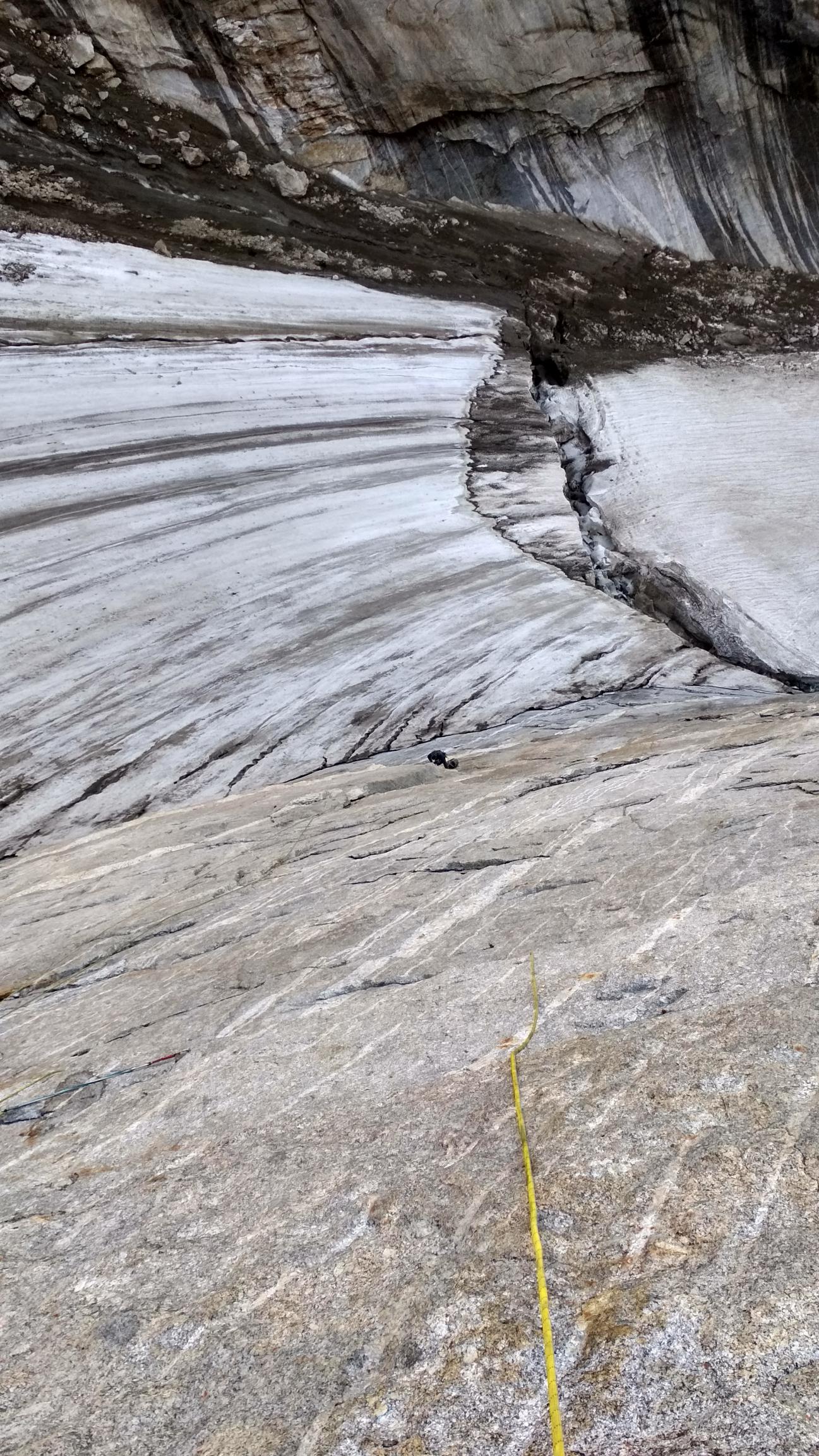 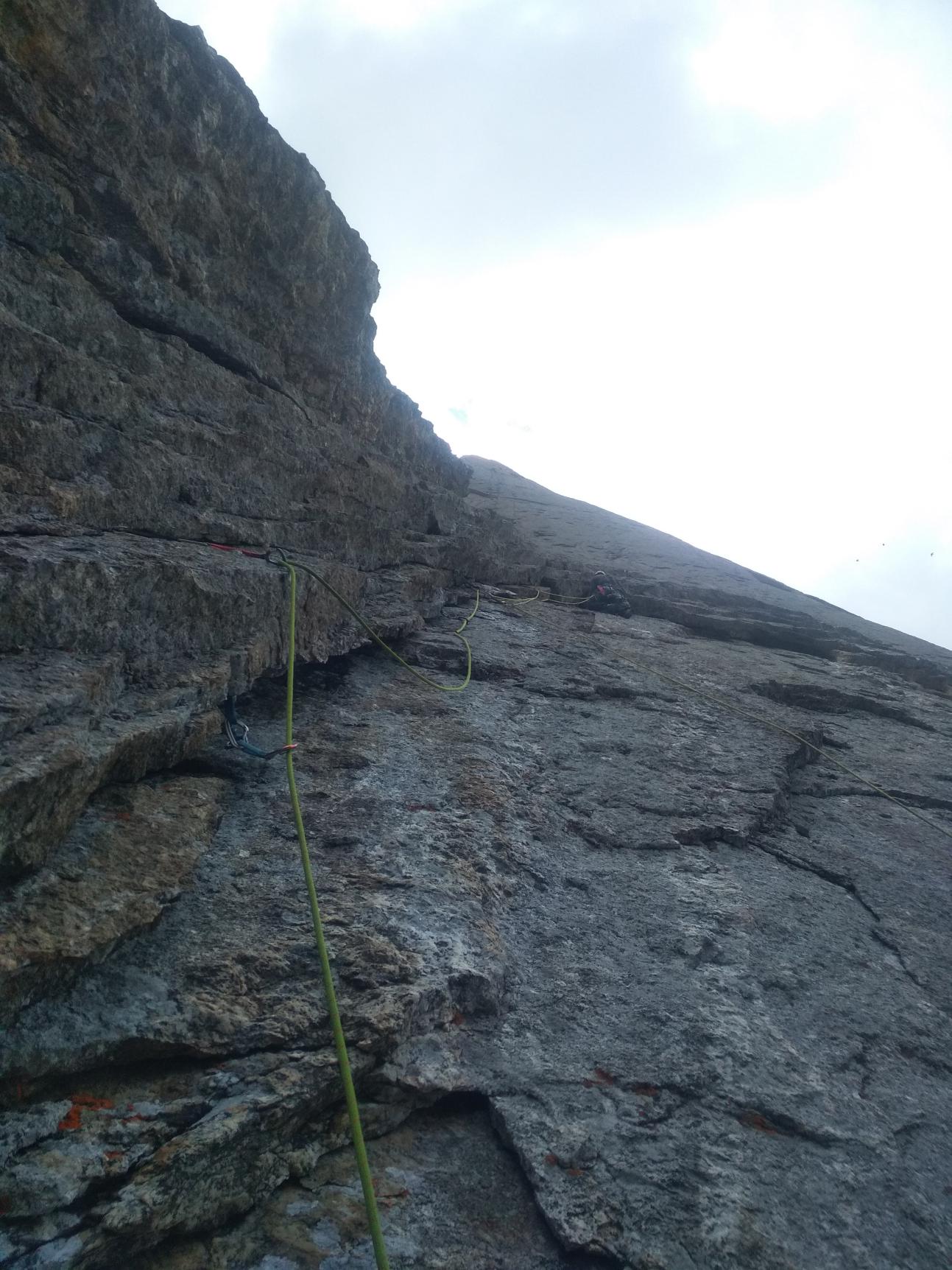 R6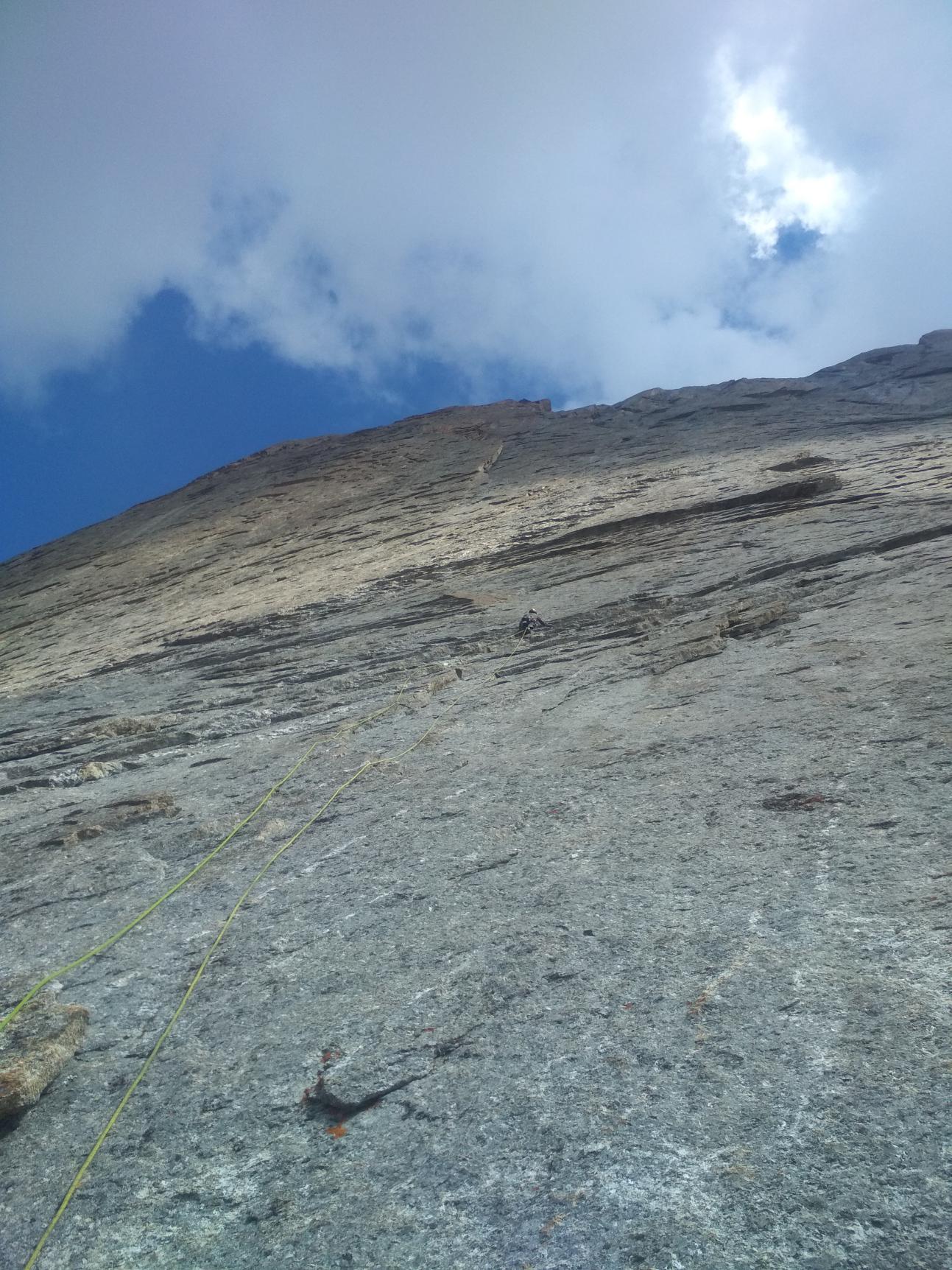 Вид с варежки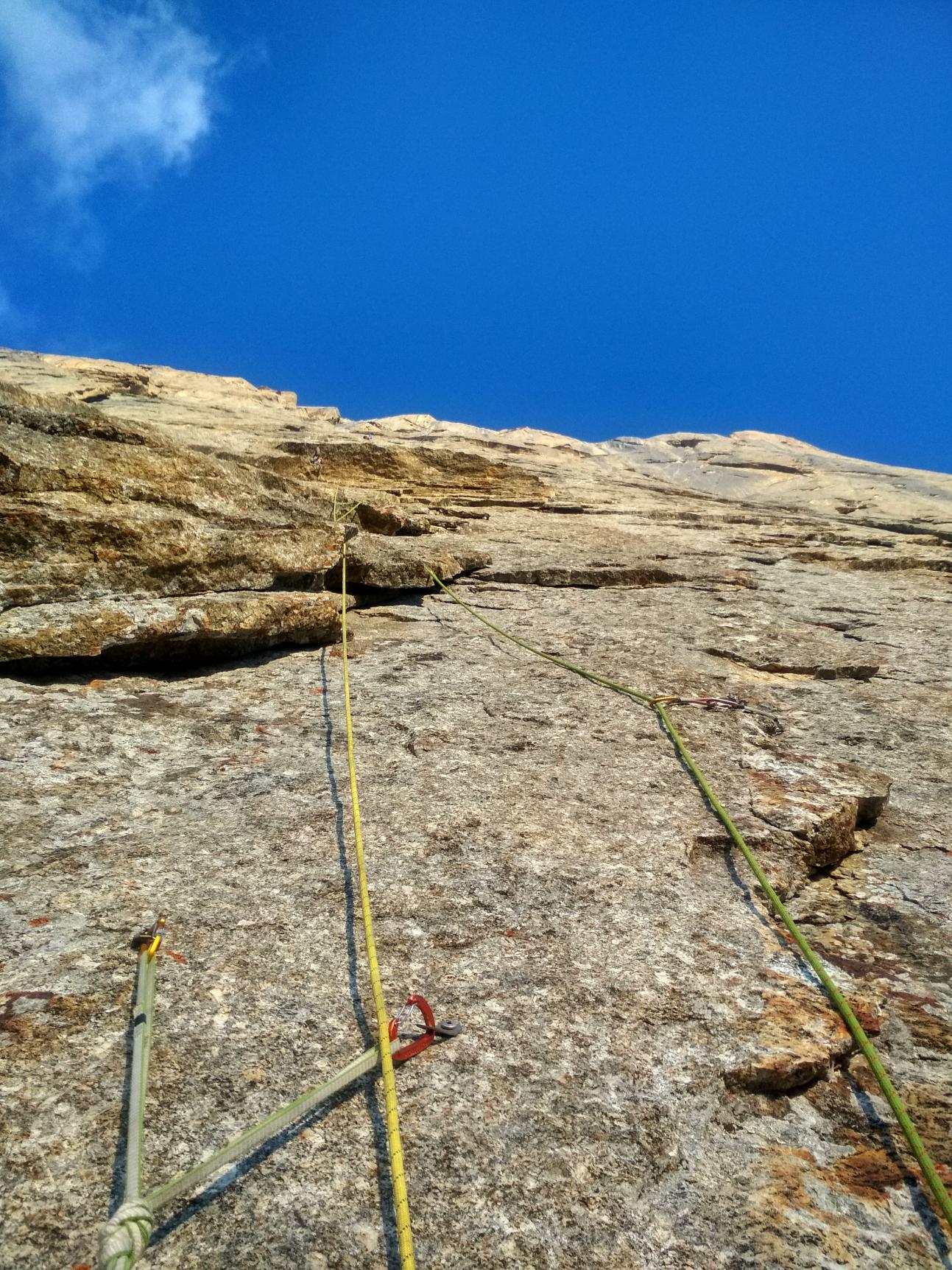 R12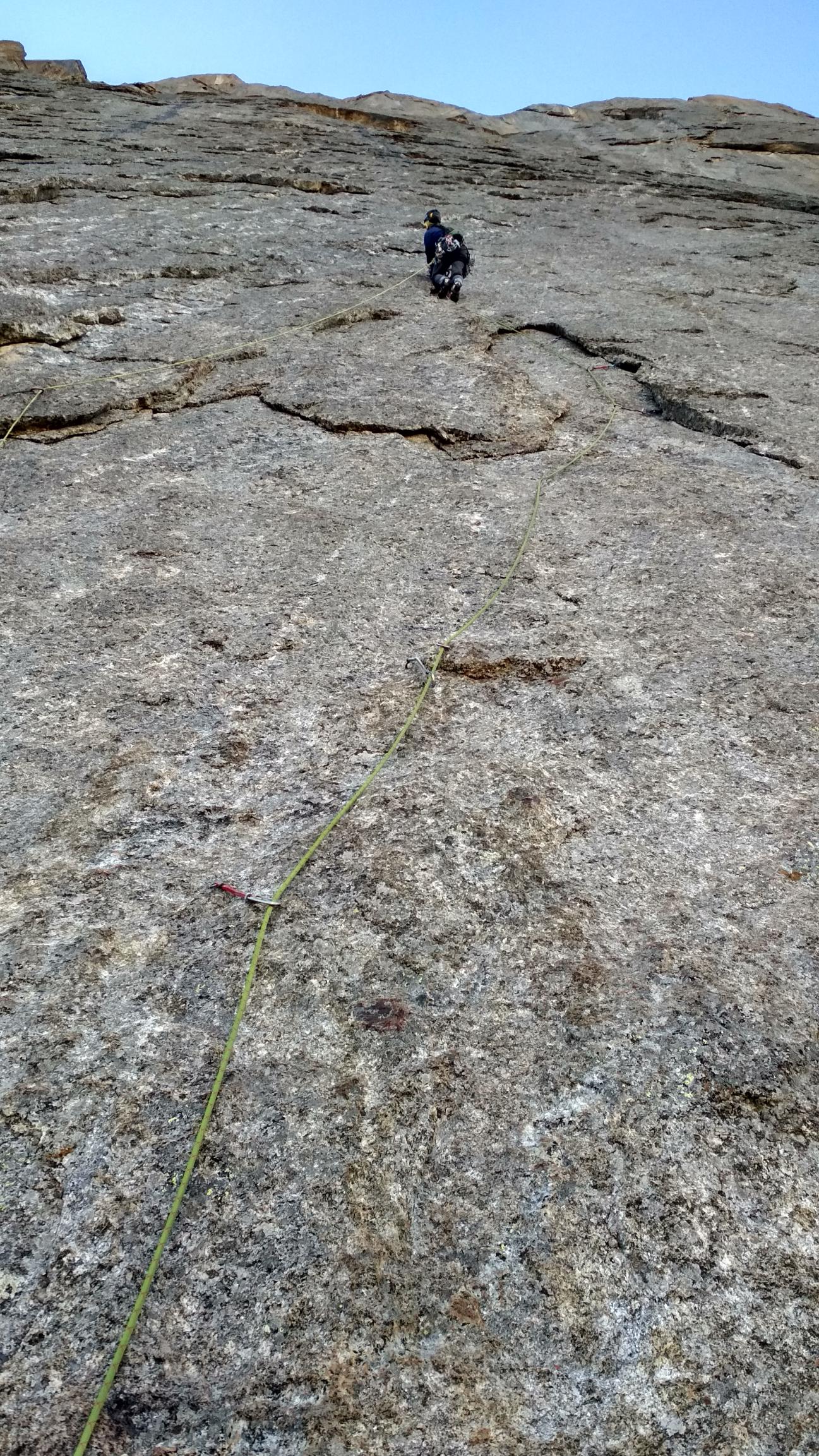 R17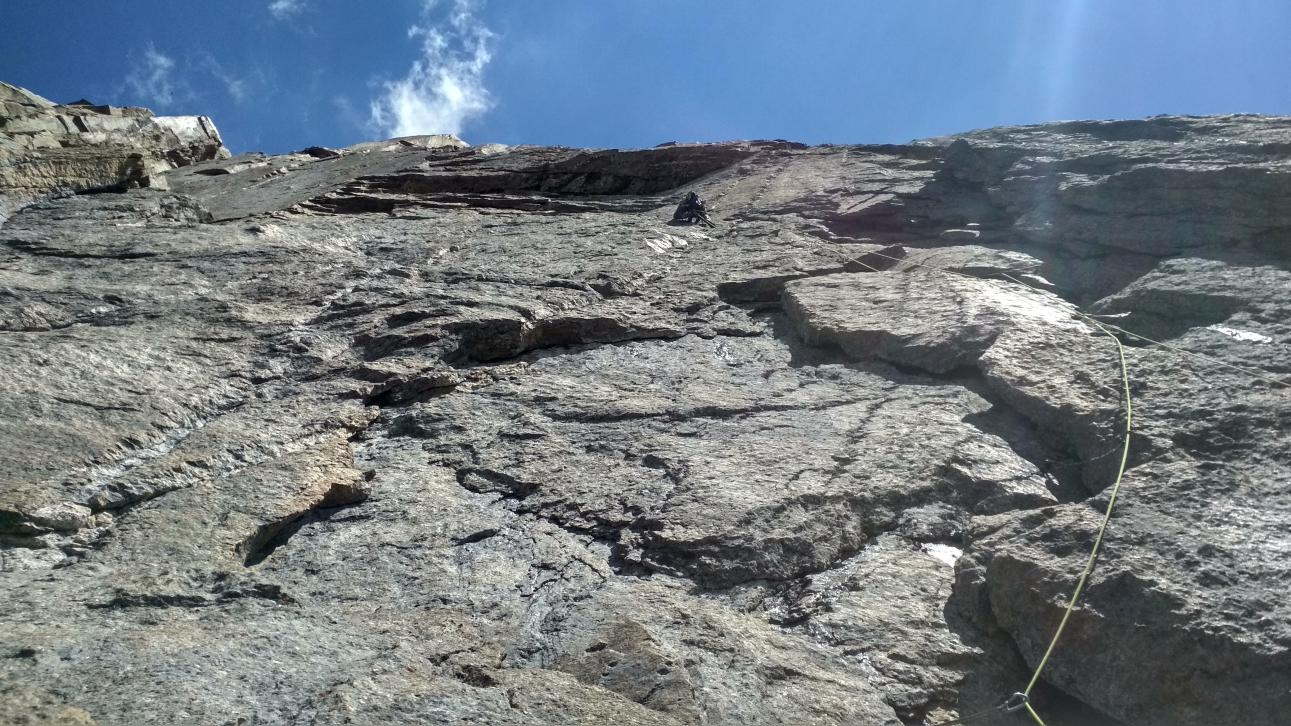 R22. Выход на полку второй ночёвки.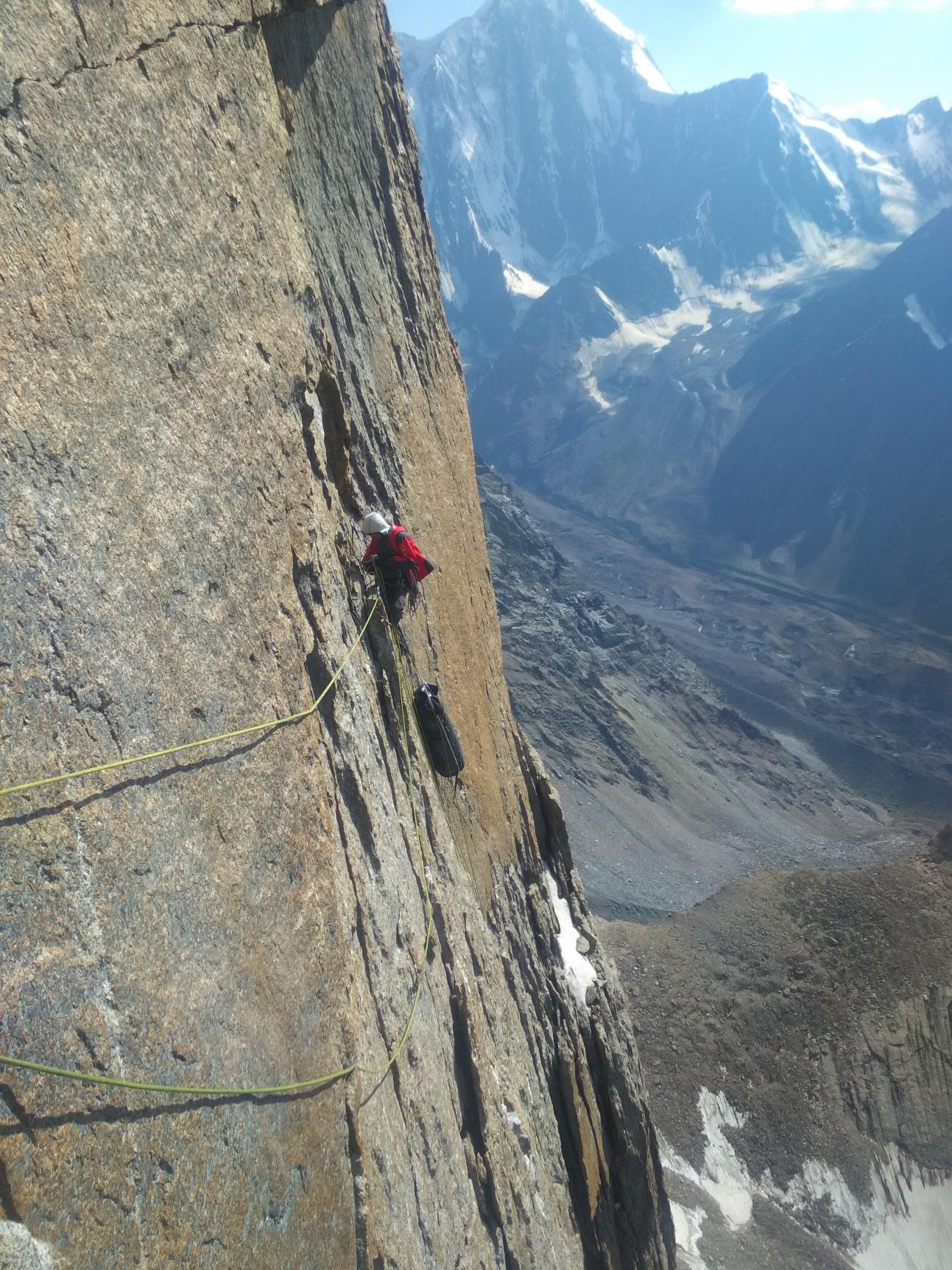 R22. Маятник на полку.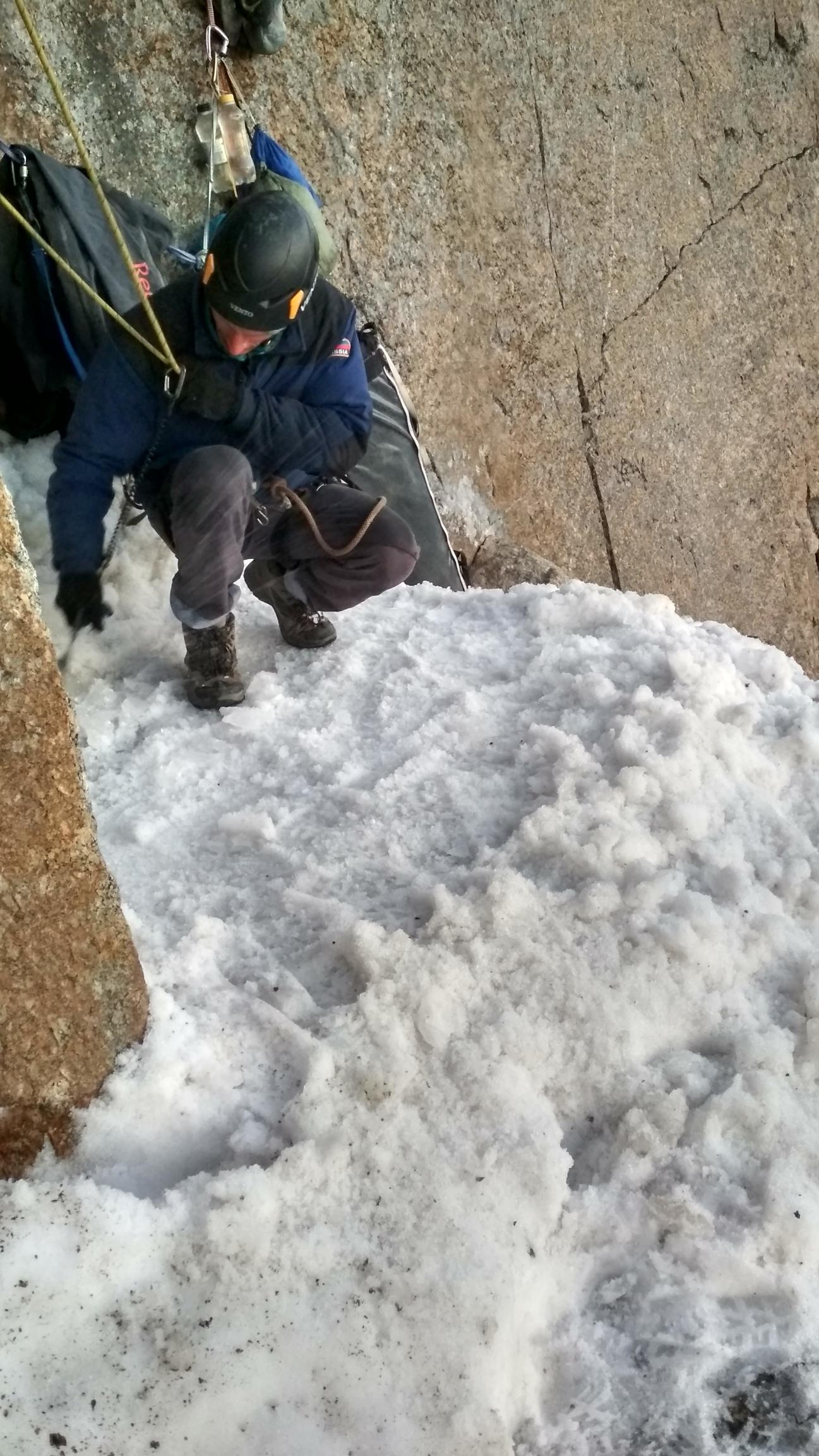 Полка второй ночёвки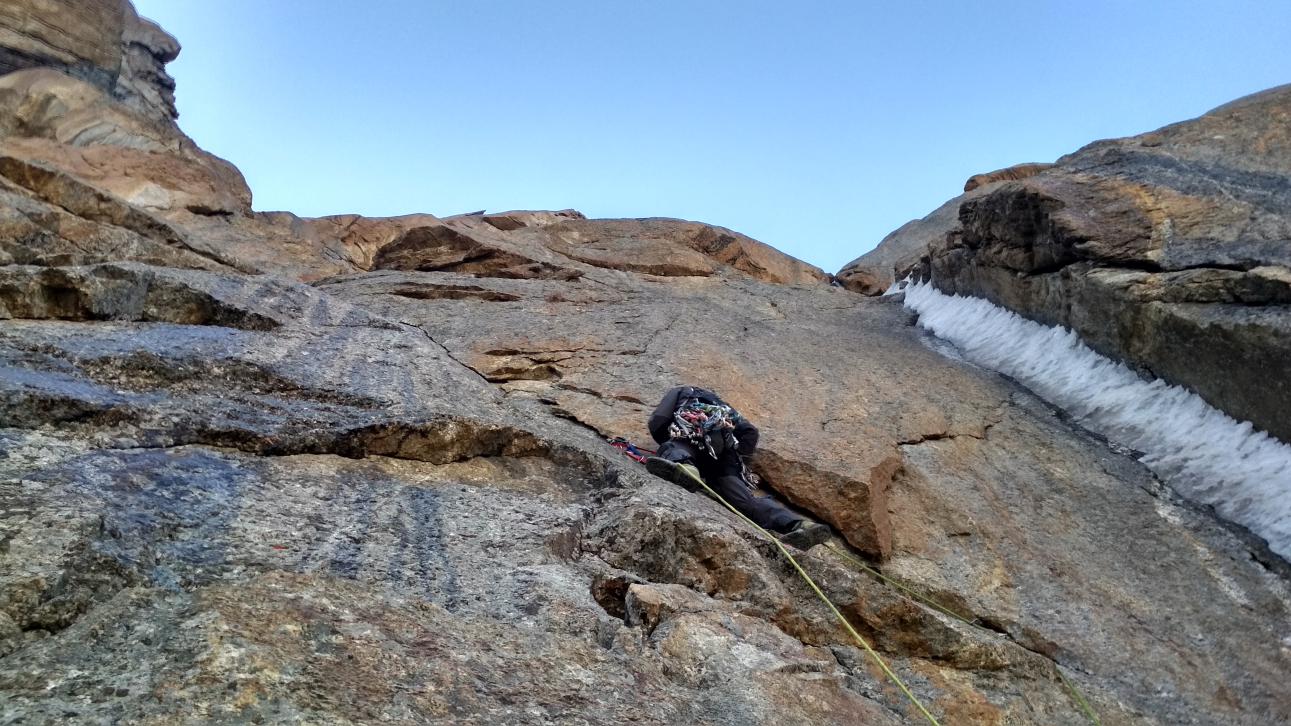 R28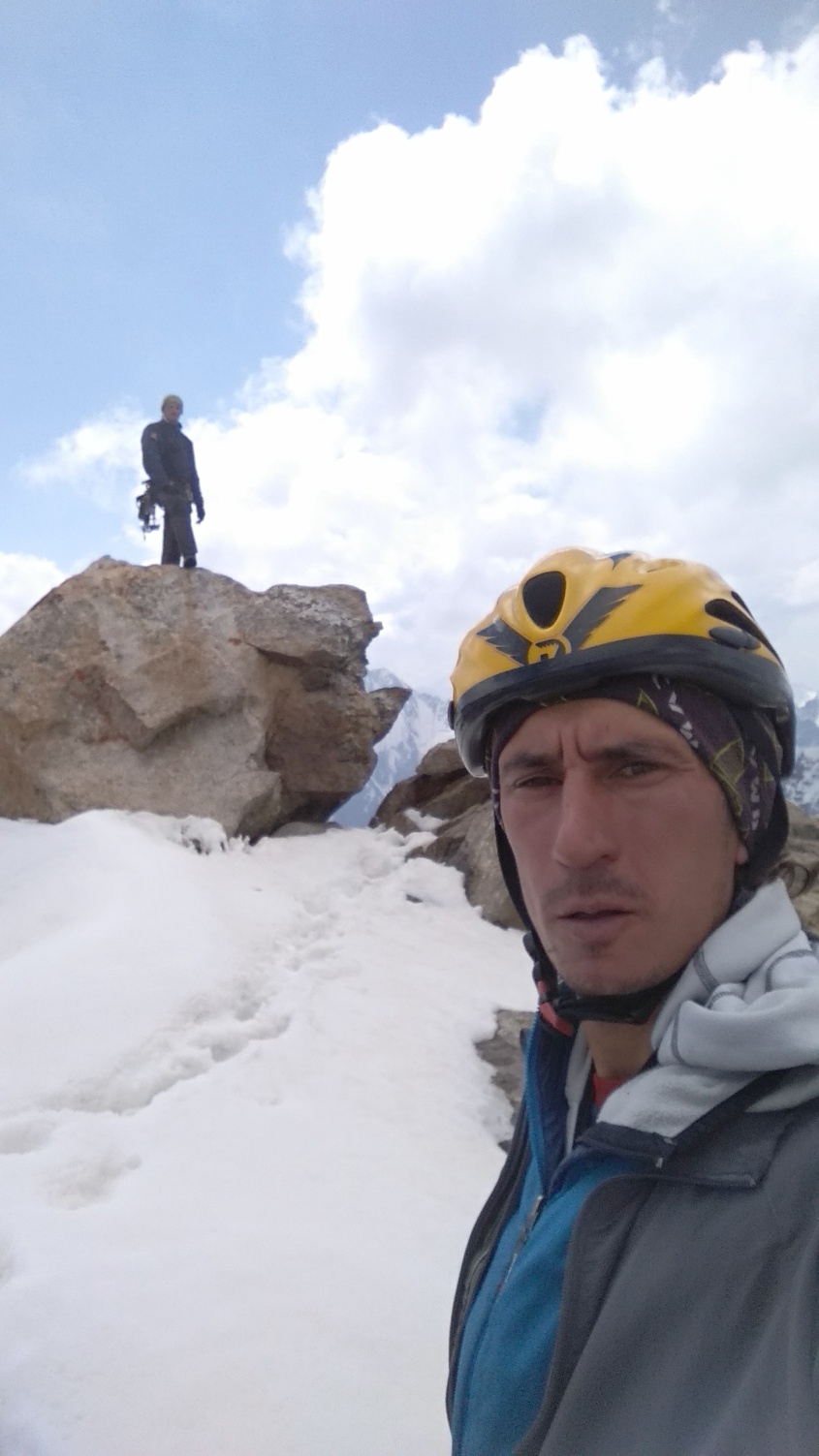 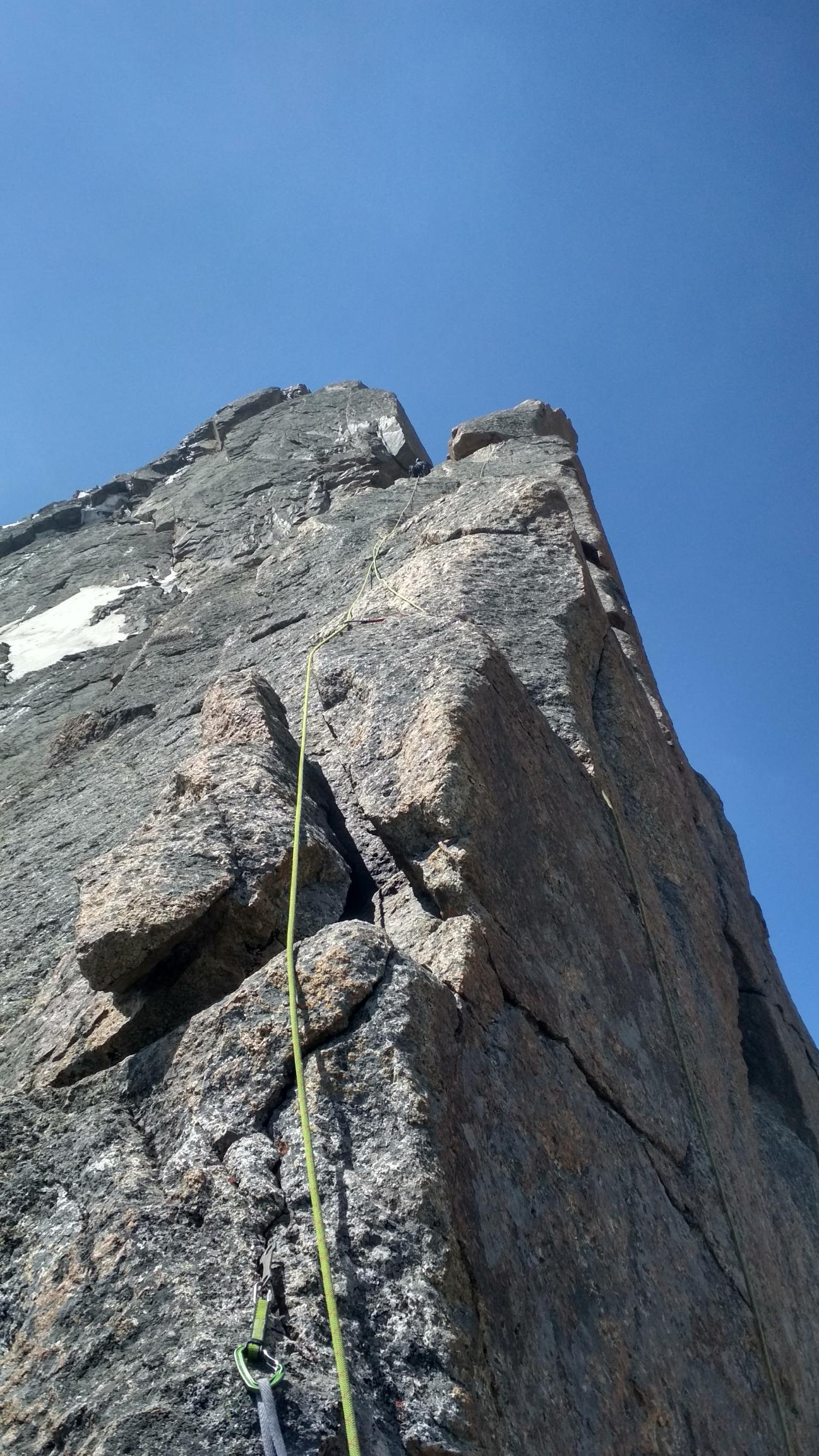 Гребень и вершина1. Общая информация1. Общая информация1.1ФИО, спортивный разряд руководителяТерехин Василий Андреевич, МС1.2ФИО, спортивный разряд  участниковКорулин Евгений Сергеевич, МС1.3ФИО тренераБалезин Валерий ВикторовичЗахаров Николай Николаевич1.4ОрганизацияКрасноярская краевая федерация альпинизма2. Характеристика объекта восхождения2. Характеристика объекта восхождения2.1РайонГиссаро-Алай2.2УщельеУщелье Каравшин2.3Номер раздела по классификационной таблице 2013 года52.4Наименование и высота вершиныОдессы, 4810 м3. Характеристика маршрута3. Характеристика маршрута3.1Название маршрутапо «зеркалу» Западной стены, м-т Русяева3.2Предлагаемая категория сложности6Б к.сл.3.3Степень освоенности маршрута-3.4Характер рельефа маршрутаСкальный3.5Перепад высот маршрута  11603.6Протяженность маршрута 15103.7Технические элементы маршрута III кат. сл. скалы - 155 м.IV кат. сл. скалы - 245 м.V кат. сл. скалы - 245 м.VI кат. сл. скалы - 835 м.3.8Средняя крутизна маршрута, (º) 663.9Средняя крутизна основной части маршрута, (º) 743.10Спуск с вершиныпо пути подьема3.11Дополнительные характеристики маршрутаналичие снега на полках4. Характеристика действий команды4. Характеристика действий команды4.1Время движения (ходовых часов команды, указывается в часах и днях)31 час2,5 дня4.2Ночевкиполка4.3Время обработки маршрута -4.4Выход на маршрут25.07.21 в 8:004.5Выход на вершину27.07.21 в 14:304.6Возвращение в базовый лагерь28.07.21 в 12:006. Ответственный за отчет6. Ответственный за отчет6.1ФИО, e-mailКорулин Евгений Сергеевич, turistas34@mail.ruУчастокДлина, мКрутизна, градСложностьСхемаКамалотыЯкоряШлямбурные крючьяСкайхукиR10-R115080VI,A17/22/1R9-R106070V+63R8-R93080VI44R7-R84575VI,A1e-10м8/523/11R6-R72080VI,A2e-10м4/33/3R5-R66075VIe1381R4-R52070IV-V3R4-R52070VI, A1e231R3-R43070VI,A2e-10м2/11/16R2-R32580VIe23R1-R24070VIe223R0-R16060-65VI,A1-3м14/23/1УчастокДлина, мКрутизна, градСложностьСхемаКамалотыЯкоряШлямбурные крючьяСкайхукиУчастокДлина, мКрутизна, градСложностьКамалотыЯкоряШлямбурные крючьяСкайхукиR23-R242075VI3R22-R235580V-VI42R21-R223085V+-VIe551R20-R213085V+e31R19-R203085VIe431R18-R191585VI,A114/2R17-R184585VI,A2e-10м4/122/22R16-R173080VI, A26/26/2R15-R163080VI, A13/23/2R14-R154080VI71R13-R141575IV-V1R13-R141080VI, A2e325R12-R133080VI,A1-2м531R11-R125080VI,A13/12УчастокДлина, мКрутизна, градСложностьСхемаКамалотыЯкоряШлямбурные крючьяСкайхукиУчастокДлина, мКрутизна, градСложностьКамалотыЯкоряШлямбурные крючьяСкайхукиR31-R3240030-55III-IV152R30-R313080V+31R29-R303560V41R28-R292570VI61R27-R283075VIe411R26-R273065-90IV+e41R25-R263080VI,A25/32/1фифыR24-R253080VI,A27/43/31фифы